КАРТАмедицинского освидетельствования гражданина, поступающего в военный учебный центр при федеральном государственном автономном образовательном учреждении высшего образования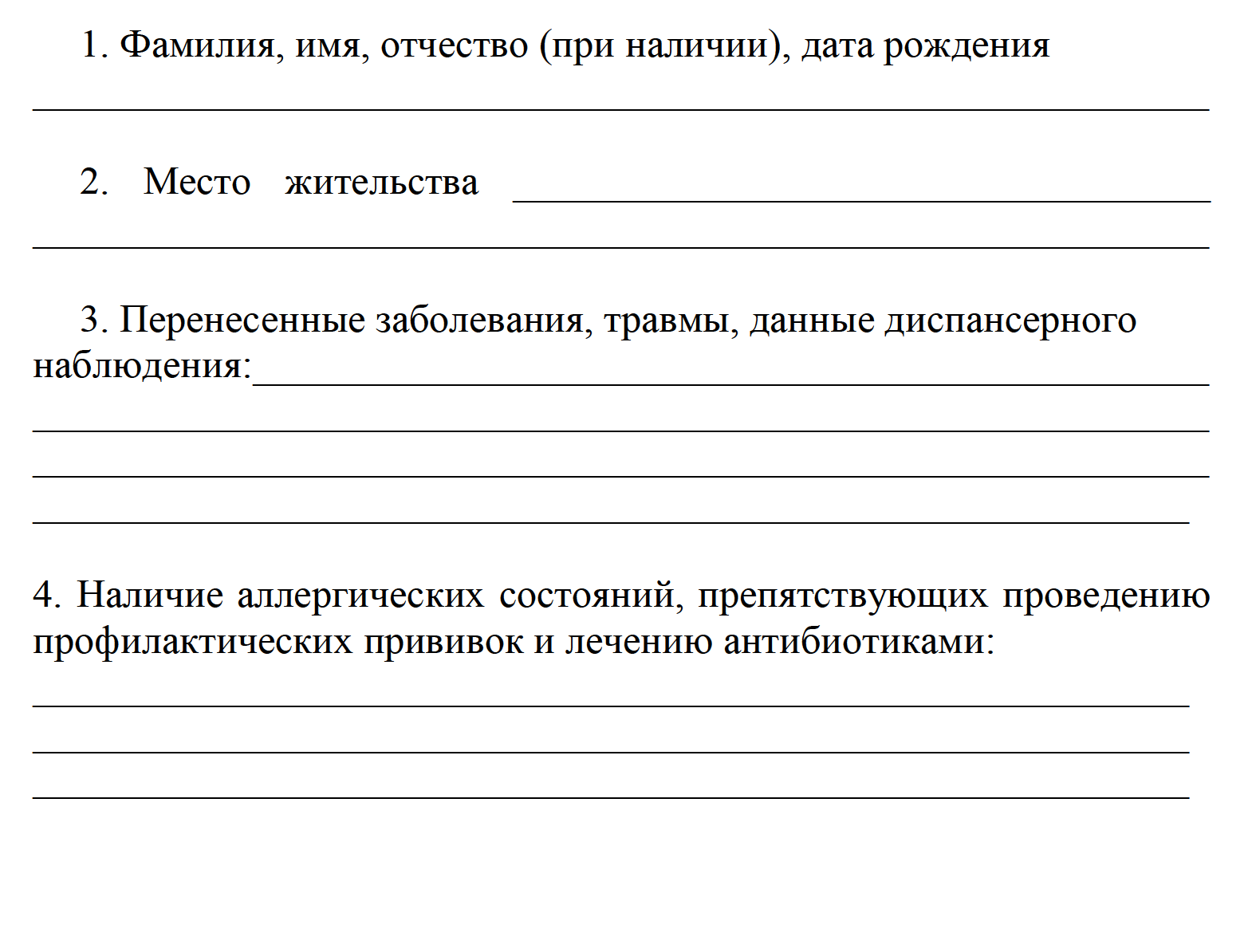 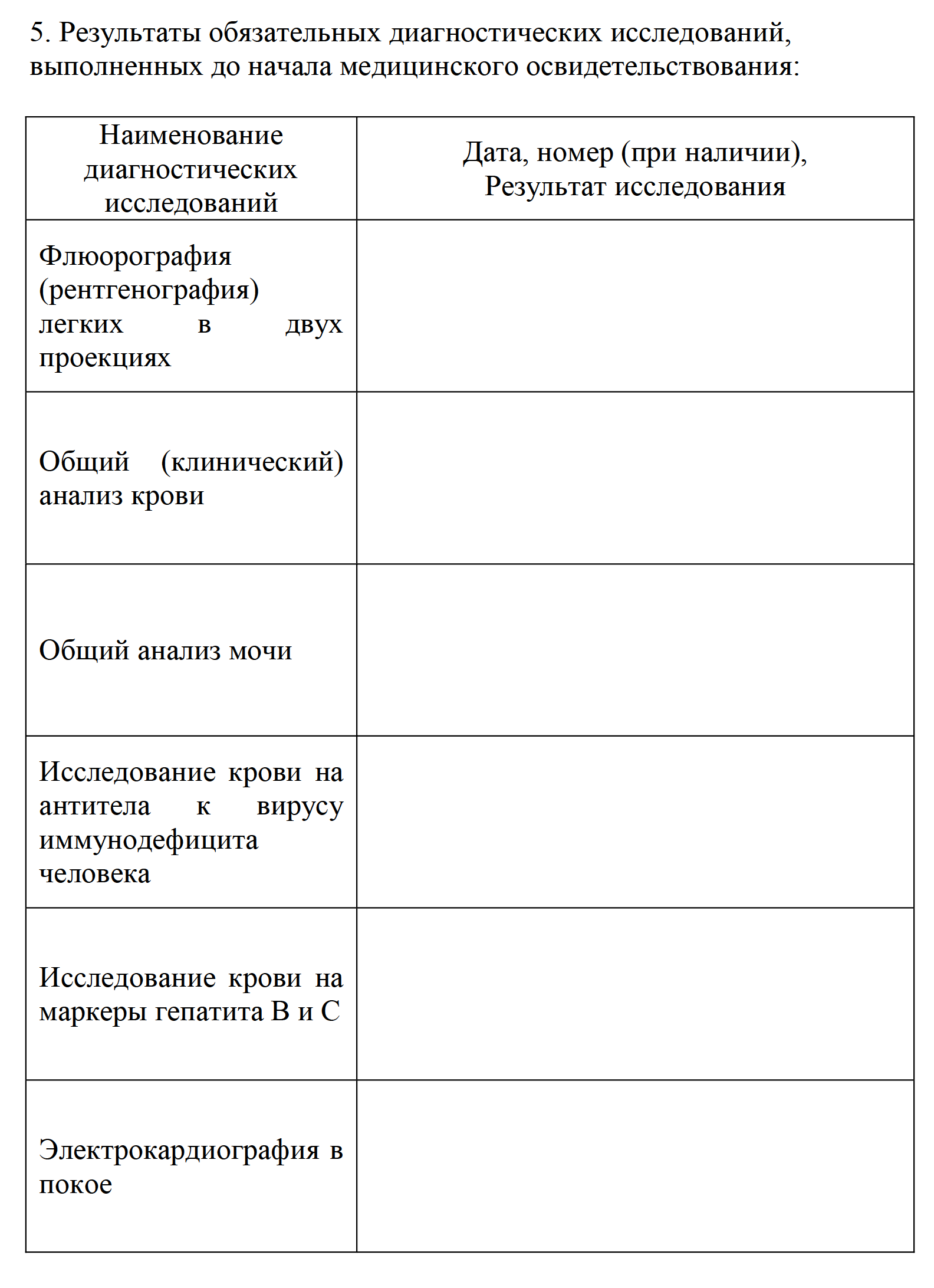 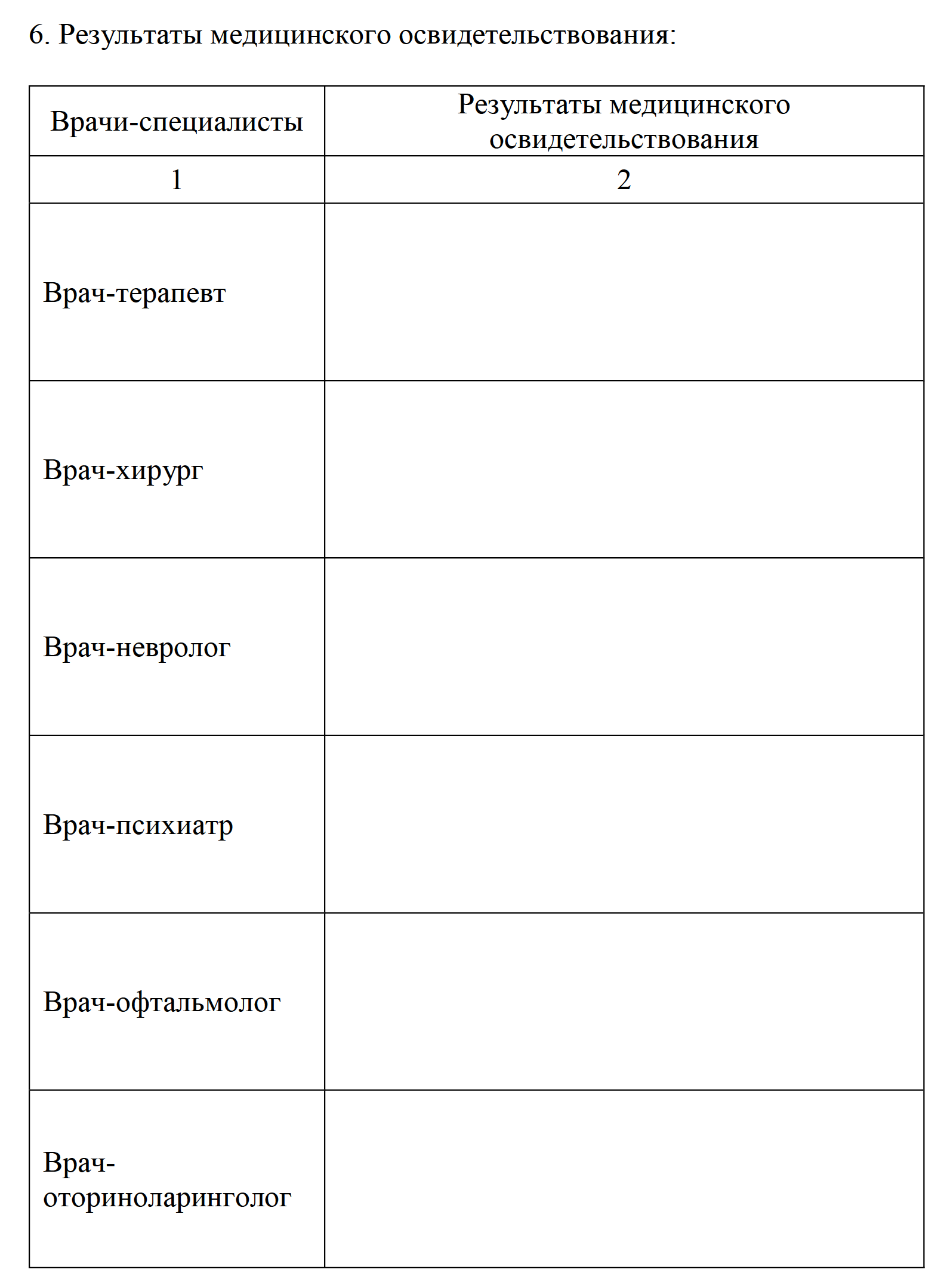 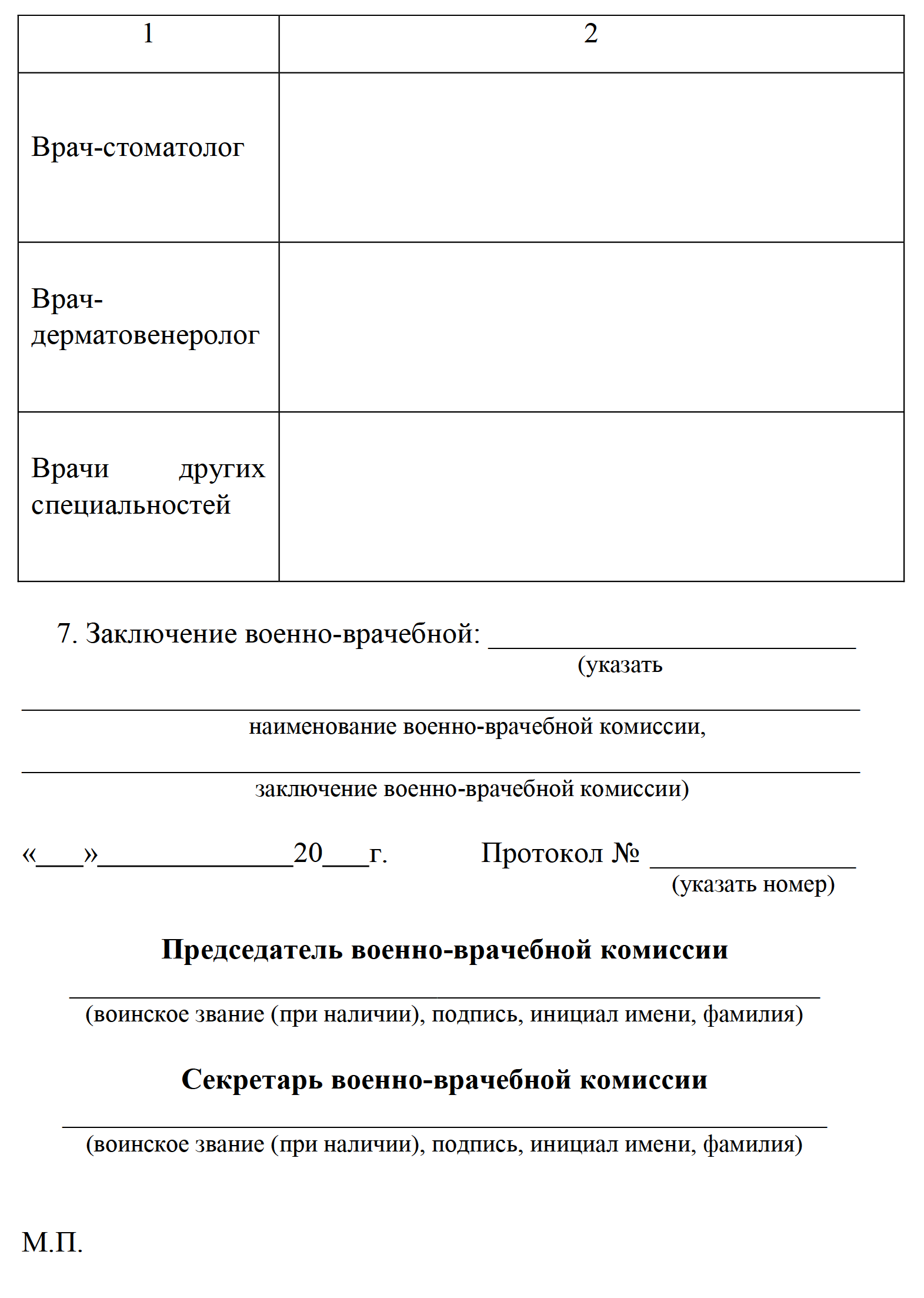 